Konaklama İstatistik Sistemine aylık olarak istatistiki bilgi girişi sağlayabilmemiz için gerekli olan ve yukarıda belirtilen kullanıcı ve tesis bilgilerinin doğruluğunu beyan ederiz. Yukarıdaki bilgilerde değişiklik olması durumunda bulunduğumuz ildeki T.C. Kültür ve Turizm Bakanlığı İl Müdürlüğünü yazılı olarak zamanında bilgilendireceğimizi taahhüt ederiz.								Tarih:								Yetkili Ad-Soyad:								Unvan:								Kaşe:								İmza: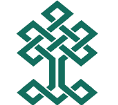 T.C.KÜLTÜR VE TURİZM BAKANLIĞIT.C.KÜLTÜR VE TURİZM BAKANLIĞIKONAKLAMA İSTATİSTİK SİSTEMİKONAKLAMA İSTATİSTİK SİSTEMİBAKANLIK BELGELİ TESİSKULLANICI TANIMLAMA FORMUBAKANLIK BELGELİ TESİSKULLANICI TANIMLAMA FORMUTESİS ADI:TESİS ADRESİ:TESİS TELEFONU:TESİS FAKSI:KULLANICIT.C. KİMLİK NO:KULLANICI AD:KULLANICI SOYAD:KULLANICI E-POSTA: